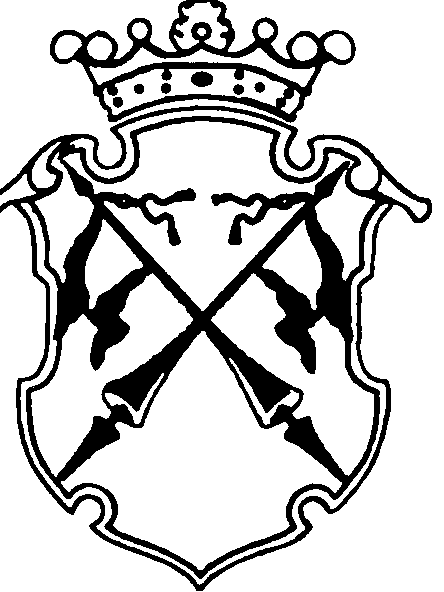 РЕСПУБЛИКА   КАРЕЛИЯКОНТРОЛЬНО-СЧЕТНЫЙ КОМИТЕТСОРТАВАЛЬСКОГО МУНИЦИПАЛЬНОГО РАЙОНАЗАКЛЮЧЕНИЕНА ПРОВЕДЕНИЕ  ФИНАНСОВО-ЭКОНОМИЧЕСКОЙ ЭКСПЕРТИЗЫна проект постановления администрации Сортавальского муниципального района «О внесении изменений в ведомственную целевую программу «Разработка проектно-сметной документации для реконструкции здания АУ СМР «Социально-культурный молодежный центр», расположенный по адресу г. Сортавала, ул. Карельская, д.22»«12» августа 2016г.                                                                                          №43Основание для проведения экспертизы: п.7 ч.2 статьи 9 федерального закона от 07.02.2011г. №6-ФЗ «Об общих принципах организации и деятельности контрольно-счетных органов субъектов Российской Федерации и муниципальных образований», ч.2 статьи 157 Бюджетного Кодекса РФ, п.7 статьи 7 Положения о контрольно-счетном комитете Сортавальского муниципального района, утвержденного Решением Совета Сортавальского муниципального района от 26.01.2012г. №232, подпункт 2 п.1 статьи 5 «Положения о бюджетном процессе в Сортавальском муниципальном районе», утвержденного Решением Совета Сортавальского муниципального района от 24.12.2015г. №171 Цель экспертизы : оценка финансово-экономических обоснований на предмет обоснованности расходных обязательств бюджета Сортавальского муниципального района в проекте постановления администрации Сортавальского муниципального района «О внесении изменений в ведомственную целевую программу «Разработка проектно-сметной документации для реконструкции здания АУ СМР «Социально-культурный молодежный центр», расположенный по адресу г. Сортавала, ул. Карельская, д.22».Предмет экспертизы : проект постановления администрации Сортавальского муниципального района «О внесении изменений в ведомственную целевую программу «Разработка проектно-сметной документации для реконструкции здания АУ СМР «Социально-культурный молодежный центр», расположенный по адресу г. Сортавала, ул. Карельская, д.22».Проект постановления администрации Сортавальского муниципального района «О внесении изменений в ведомственную целевую программу «Разработка проектно-сметной документации для реконструкции здания АУ СМР «Социально-культурный молодежный центр», расположенный по адресу г. Сортавала, ул. Карельская, д.22». (далее – проект Постановления) представлен на экспертизу в Контрольно-счетный комитет Сортавальского муниципального района (далее- Контрольно-счетный комитет) 12 августа 2016 года.Контрольно-счетный комитет произвел экспертизу представленных Отделом культуры и спорта администрации Сортавальского муниципального района проекта Постановления «О внесении изменений в ведомственную целевую программу «Разработка проектно-сметной документации для реконструкции здания АУ СМР «Социально-культурный молодежный центр», расположенный по адресу г. Сортавала, ул. Карельская, д.22».Рассмотрены следующие материалы по указанному проекту:Проект Постановления «О внесении изменений в ведомственную целевую программу «Разработка проектно-сметной документации для реконструкции здания АУ СМР «Социально-культурный молодежный центр», расположенный по адресу г. Сортавала, ул. Карельская, д.22»- на 3 листах.  Постановление администрации Сортавальского муниципального района от 25.12.2014г. №159 «Об утверждении ведомственной целевой программы «Разработка проектно-сметной документации для реконструкции здания АУ СМР «Социально-культурный молодежный центр», расположенного по адресу г. Сортавала, ул. Карельская ,д.22».- на 1 л.Паспорт ведомственной целевой программы «Разработка проектно-сметной документации для реконструкции здания АУ СМР «Социально-культурный молодежный центр», расположенного по адресу г. Сортавала, ул. Карельская, д.22», утвержденный постановлением администрации Сортавальского муниципального района от 25.12.2014г. №159 (далее- паспорт ВЦП)- на 5л..Рассмотрев указанные документы, Контрольно-счетный комитет пришел к следующим выводам:При анализе текстовой части проекта Постановления установлено, что приведенная причина изменения ВЦП не подпадает под перечень причин, изложенных в п. 18  Порядка разработки, утверждения и реализации ведомственных целевых программ, утвержденного постановлением администрации Сортавальского муниципального района от 27.05.2010г. №67(далее-Порядок).Согласно п. 21 р. V Порядка, ответственность за реализацию ВЦП , в том числе за достижением целевых показателей результативности программы, несут руководители главных распорядителей бюджетных средств. Отсутствие контроля со стороны главного распорядителя бюджетных средств привело к невыполнению утвержденных сроков реализации мероприятий программы, что и привело к необходимости внесения изменений в ВЦП. Однако, отсутствие контроля и в дальнейшем может привести к не достижению целевых показателей программы, а следовательно и к неэффективному планированию бюджетных ассигнований на исполнение бюджетных обязательств.   Кроме того, в нарушение пп.9 п.6 раздела II Порядка в п.1.5. проекта Постановления предлагается «организационная схема управления контроля за реализацией программы», в которой не распределены полномочия и ответственность между главным распорядителем и подведомственным учреждением - центрами ответственности, отвечающими за ее реализацию, а также меры стимулирования.В п. 1.1.3. проекта  Постановления в нарушение пп.8 п.6 р. II Порядка отсутствует увязка объемов финансирования с мероприятиями программы.В нарушение п.7 р. II Порядка к проекту не представлены технико-экономические обоснования, пояснительные записки. Таким образом, Контрольно-счетный комитет не может дать оценку финансово-экономических обоснований на предмет обоснованности расходных обязательств бюджета Сортавальского муниципального района в проекте постановления администрации Сортавальского муниципального района «О внесении изменений в ведомственную целевую программу «Разработка проектно-сметной документации для реконструкции здания АУ СМР «Социально-культурный молодежный центр», расположенный по адресу г. Сортавала, ул. Карельская, д.22». ЗАКЛЮЧЕНИЕ: Контрольно-счетный комитет Сортавальского муниципального района, проанализировав представленный Отделом культуры и спорта администрации Сортавальского муниципального района  проект Постановления «О внесении изменений в ведомственную целевую программу «Разработка проектно-сметной документации для реконструкции здания АУ СМР «Социально-культурный молодежный центр», расположенный по адресу г. Сортавала, ул. Карельская, д.22» рекомендует отклонить проект Постановления в связи с тем, что проект Постановления требует доработки.Председатель Контрольно-счетного комитета                  		Н.А. Астафьева